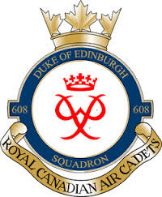 608 RCACS YEAR-END TRIP26 – 27 MAY 2018 Dear Cadets, Parents, and Guardians;An overnight trip has been planned for the Cadets to celebrate the end of a successful training year in a fun and educational way. This activity will be supervised by Squadron staff.The trip itinerary will entail a morning departure from the Belleville Armouries on Saturday, 26 May 2018. Our coach bus will take us to Cadet Day at Canada’s Wonderland. All rides and meals will be covered. All 608 Cadets will wear appropriate civilian attire, including their turquoise squadron t-shirt. We will depart Canada’s Wonderland after dinner, travelling to our overnight accommodations at Fort York Armoury in Toronto. All Cadets will wear their uniform for Sunday activities. On Sunday morning we will walk to Old Fort York National Historic Site (built in 1793) for a tour of the garrison. We will then continue on foot to Billy Bishop Toronto City Airport for a comprehensive tour of the facility.For our final activity of the weekend, cadets will attend Medieval Times where they will have dinner and enjoy an exciting performance. We will return to the Belleville Armouries at 2100hrs on Sunday, 27 May 2018.Cadets are required to contribute $50 each to secure their spot on the trip. The Squadron will cover all other costs for the weekend, including all food, accommodation, transportation, and activities. As we will only be able to accommodate a limited number of Cadets, only the first 50 Cadets to sign-up and pay will attend.A completed permission slip, a signed waiver (required by the Toronto Port Authority - Billy Bishop Toronto City Airport), and the $50 payment are required if your Cadet wishes to attend. The forms are available at the Squadron office. A kit list will be distributed to those attending as we near the trip date.Please do not hesitate to contact us with any questions or concerns.  Sincerely,Capt Cynthia RussellCommanding Officer608 Duke of Edinburgh Royal Canadian Air Cadet Squadron